Bản mô tả công việc nghề thợ bạcTHÔNG TIN TUYỂN DỤNG NHANHChức vụ:Mới Tốt Nghiệp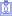 Kinh nghiệm:Không yêu cầu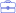 Hình thức làm việc:Toàn thời gian cố định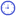 Yêu cầu bằng cấp:Không yêu cầu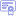 Yêu cầu giới tính:Nam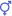 Ngành nghề: Cơ khí - Chế tạo Khu chế xuất - Khu công nghiệp Kỹ thuật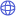 Nhiệm vụ cụ thể nhất cho người thợ bạc chuyên nghiệp+ Nắm bắt và sử dụng thành thạo về các công cụ cắt, gọt kim loại, chạm và gia công về các kim loại như vàng, bạc hay đồng,...tạo nên những chi tiết kim hoàn phục vụ lắp ráp sản phẩm. + Biết cách sử dụng về các công nghệ cho quá trình chế tác kim hoàn, điển hình như công nghệ laser, cắt gọt kim loại với dao kim cương, công nghệ về đúc hạt hay như công nghệ CAD - CAM,...Từ việc sử dụng thành thạo này có thể hỗ trợ quá trình chế tạo các sản phẩm theo bản thiết kế được chính xác và nhanh hơn. + Đảm nhận nhiệm vụ chạm khắc hoa văn, đánh bóng, hàn sản phẩm, nhám các chi tiết của sản phẩm đảm nhận.+ Tiếp nhận các sản phẩm và các trang sức từ khách hàng khi bị hỏng để có thể sửa chữa và chỉnh theo nhu cầu khách hàng cần tới, đặc biệt về kích cỡ.+ Hiểu và nắm được cách quan sát về các loại đá quý như kim cương, lục bảo hay ruby để giúp quá trình giám định chất lượng và định giá hay phân loại các nữ trang, trang sức một cách dễ dàng hơn. Yêu cầu đối với một người thợ bạcNgoài ra để trở thành một thợ bạc chuyên nghiệp với sự tôn vinh của xã hội hay những người xung quanh thì ứng viên cũng cần có những tố chất nhất định cho chính mình:+ Niềm đam mê với nghề giúp bạn vượt qua nhiều khó khăn thử thách hơn vì thời gian dành cho sản phẩm sẽ luôn cần tới nhiều thời gian hơn và việc bạn không kiên trì có thể từ bỏ bất cứ lúc nào.+ Có sự gắn bó với nghề bởi đối với nghề làm bạc không chỉ cứ học rộng là có thể đảm nhận mà còn phụ thuộc và chính quá trình hành nghề của ứng viên. + Linh hoạt và sử dụng được các dụng cụ siêu nhỏ trong lĩnh vực từ đây mới tạo nên được sản phẩm hoàn chỉnh với sự tinh xảo thu hút người sử dụng. + Con mắt về thẩm mỹ cao hơn biết cách cảm thụ vẻ đẹp và nắm bắt được các xu hướng để có thể truyền cảm hứng cho những sản phẩm bản thân tạo ra mang lại giá trị khác biệt. Cũng như thúc đẩy được hiệu quả người dùng luôn là cao nhất.+ Kỹ năng: có kỹ năng hàn cắt tốt (hàn, cắt, mài, lắp đặt, sửa chữa...)
+ Kinh nghiệm: 0-2 năm kinh nghiệm (chấp nhận sinh viên mới tốt nghiệp)
+ Tính cách: Nhanh nhẹn, chịu khó, nhiệt tình, hòa đồng và có tinh thần trách nhiệm caoQuyền lợi được hưởng+ Khám sức khỏe định kỳ, Bảo hiểm theo quy định, bảo hiểm 24/7
+ Du Lịch nghỉ mát hàng năm
+ Phụ cấp hàng tháng, Công tác phí,Tăng lương hàng năm
+ Thưởng hiệu quả, lương tháng 13, thưởng tếtHồ sơ bao gồm- Đơn xin việc.
- Sơ yếu lý lịch.
- Hộ khẩu, chứng minh nhân dân và giấy khám sức khoẻ.
- Các bằng cấp có liên quan.